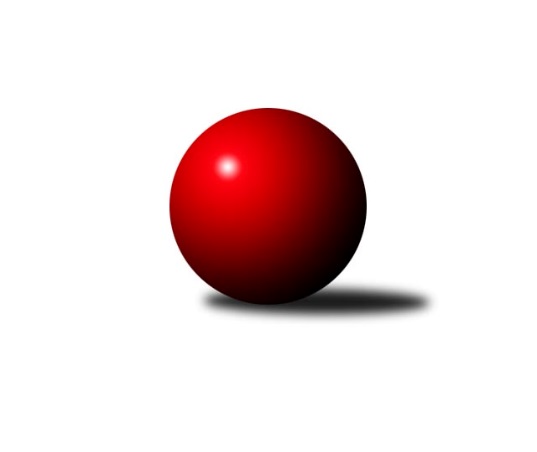 Č.1Ročník 2010/2011	24.5.2024 3.KLM A 2010/2011Statistika 1. kolaTabulka družstev:		družstvo	záp	výh	rem	proh	skore	sety	průměr	body	plné	dorážka	chyby	1.	KK Karlovy Vary	1	1	0	0	8.0 : 0.0 	(16.5 : 7.5)	3351	2	2178	1173	12	2.	Kuželky Ji.Hazlov B	1	1	0	0	6.0 : 2.0 	(16.5 : 7.5)	3238	2	2162	1076	24	3.	KK Konstruktiva Praha  B	1	1	0	0	6.0 : 2.0 	(15.0 : 9.0)	3294	2	2209	1085	24	4.	SKK Podbořany	1	1	0	0	6.0 : 2.0 	(12.0 : 12.0)	3060	2	2082	978	31	5.	KK Slavoj Praha B	1	1	0	0	5.0 : 3.0 	(14.5 : 9.5)	3156	2	2103	1053	21	6.	SKK Rokycany B	1	1	0	0	5.0 : 3.0 	(10.5 : 13.5)	3205	2	2219	986	27	7.	TJ Slovan Karlovy Vary	1	0	0	1	3.0 : 5.0 	(13.5 : 10.5)	3195	0	2137	1058	29	8.	TJ Kovohutě Příbram	1	0	0	1	3.0 : 5.0 	(9.5 : 14.5)	3132	0	2103	1029	19	9.	TJ VTŽ Chomutov	1	0	0	1	2.0 : 6.0 	(12.0 : 12.0)	3018	0	2078	940	46	10.	TJ Dobřany	1	0	0	1	2.0 : 6.0 	(9.0 : 15.0)	3231	0	2192	1039	41	11.	TJ Jiskra Hazlov A	1	0	0	1	2.0 : 6.0 	(7.5 : 16.5)	3083	0	2072	1011	42	12.	TJ Jiskra Šabina	1	0	0	1	0.0 : 8.0 	(7.5 : 16.5)	3174	0	2140	1034	35Tabulka doma:		družstvo	záp	výh	rem	proh	skore	sety	průměr	body	maximum	minimum	1.	KK Karlovy Vary	1	1	0	0	8.0 : 0.0 	(16.5 : 7.5)	3351	2	3351	3351	2.	KK Konstruktiva Praha  B	1	1	0	0	6.0 : 2.0 	(15.0 : 9.0)	3294	2	3294	3294	3.	SKK Rokycany B	1	1	0	0	5.0 : 3.0 	(10.5 : 13.5)	3205	2	3205	3205	4.	TJ Jiskra Šabina	0	0	0	0	0.0 : 0.0 	(0.0 : 0.0)	0	0	0	0	5.	KK Slavoj Praha B	0	0	0	0	0.0 : 0.0 	(0.0 : 0.0)	0	0	0	0	6.	Kuželky Ji.Hazlov B	0	0	0	0	0.0 : 0.0 	(0.0 : 0.0)	0	0	0	0	7.	TJ Dobřany	0	0	0	0	0.0 : 0.0 	(0.0 : 0.0)	0	0	0	0	8.	TJ Slovan Karlovy Vary	0	0	0	0	0.0 : 0.0 	(0.0 : 0.0)	0	0	0	0	9.	SKK Podbořany	0	0	0	0	0.0 : 0.0 	(0.0 : 0.0)	0	0	0	0	10.	TJ Kovohutě Příbram	1	0	0	1	3.0 : 5.0 	(9.5 : 14.5)	3132	0	3132	3132	11.	TJ VTŽ Chomutov	1	0	0	1	2.0 : 6.0 	(12.0 : 12.0)	3018	0	3018	3018	12.	TJ Jiskra Hazlov A	1	0	0	1	2.0 : 6.0 	(7.5 : 16.5)	3083	0	3083	3083Tabulka venku:		družstvo	záp	výh	rem	proh	skore	sety	průměr	body	maximum	minimum	1.	Kuželky Ji.Hazlov B	1	1	0	0	6.0 : 2.0 	(16.5 : 7.5)	3238	2	3238	3238	2.	SKK Podbořany	1	1	0	0	6.0 : 2.0 	(12.0 : 12.0)	3060	2	3060	3060	3.	KK Slavoj Praha B	1	1	0	0	5.0 : 3.0 	(14.5 : 9.5)	3156	2	3156	3156	4.	TJ Jiskra Hazlov A	0	0	0	0	0.0 : 0.0 	(0.0 : 0.0)	0	0	0	0	5.	KK Konstruktiva Praha  B	0	0	0	0	0.0 : 0.0 	(0.0 : 0.0)	0	0	0	0	6.	SKK Rokycany B	0	0	0	0	0.0 : 0.0 	(0.0 : 0.0)	0	0	0	0	7.	TJ VTŽ Chomutov	0	0	0	0	0.0 : 0.0 	(0.0 : 0.0)	0	0	0	0	8.	TJ Kovohutě Příbram	0	0	0	0	0.0 : 0.0 	(0.0 : 0.0)	0	0	0	0	9.	KK Karlovy Vary	0	0	0	0	0.0 : 0.0 	(0.0 : 0.0)	0	0	0	0	10.	TJ Slovan Karlovy Vary	1	0	0	1	3.0 : 5.0 	(13.5 : 10.5)	3195	0	3195	3195	11.	TJ Dobřany	1	0	0	1	2.0 : 6.0 	(9.0 : 15.0)	3231	0	3231	3231	12.	TJ Jiskra Šabina	1	0	0	1	0.0 : 8.0 	(7.5 : 16.5)	3174	0	3174	3174Tabulka podzimní části:		družstvo	záp	výh	rem	proh	skore	sety	průměr	body	doma	venku	1.	KK Karlovy Vary	1	1	0	0	8.0 : 0.0 	(16.5 : 7.5)	3351	2 	1 	0 	0 	0 	0 	0	2.	Kuželky Ji.Hazlov B	1	1	0	0	6.0 : 2.0 	(16.5 : 7.5)	3238	2 	0 	0 	0 	1 	0 	0	3.	KK Konstruktiva Praha  B	1	1	0	0	6.0 : 2.0 	(15.0 : 9.0)	3294	2 	1 	0 	0 	0 	0 	0	4.	SKK Podbořany	1	1	0	0	6.0 : 2.0 	(12.0 : 12.0)	3060	2 	0 	0 	0 	1 	0 	0	5.	KK Slavoj Praha B	1	1	0	0	5.0 : 3.0 	(14.5 : 9.5)	3156	2 	0 	0 	0 	1 	0 	0	6.	SKK Rokycany B	1	1	0	0	5.0 : 3.0 	(10.5 : 13.5)	3205	2 	1 	0 	0 	0 	0 	0	7.	TJ Slovan Karlovy Vary	1	0	0	1	3.0 : 5.0 	(13.5 : 10.5)	3195	0 	0 	0 	0 	0 	0 	1	8.	TJ Kovohutě Příbram	1	0	0	1	3.0 : 5.0 	(9.5 : 14.5)	3132	0 	0 	0 	1 	0 	0 	0	9.	TJ VTŽ Chomutov	1	0	0	1	2.0 : 6.0 	(12.0 : 12.0)	3018	0 	0 	0 	1 	0 	0 	0	10.	TJ Dobřany	1	0	0	1	2.0 : 6.0 	(9.0 : 15.0)	3231	0 	0 	0 	0 	0 	0 	1	11.	TJ Jiskra Hazlov A	1	0	0	1	2.0 : 6.0 	(7.5 : 16.5)	3083	0 	0 	0 	1 	0 	0 	0	12.	TJ Jiskra Šabina	1	0	0	1	0.0 : 8.0 	(7.5 : 16.5)	3174	0 	0 	0 	0 	0 	0 	1Tabulka jarní části:		družstvo	záp	výh	rem	proh	skore	sety	průměr	body	doma	venku	1.	Kuželky Ji.Hazlov B	0	0	0	0	0.0 : 0.0 	(0.0 : 0.0)	0	0 	0 	0 	0 	0 	0 	0 	2.	TJ Jiskra Hazlov A	0	0	0	0	0.0 : 0.0 	(0.0 : 0.0)	0	0 	0 	0 	0 	0 	0 	0 	3.	TJ Jiskra Šabina	0	0	0	0	0.0 : 0.0 	(0.0 : 0.0)	0	0 	0 	0 	0 	0 	0 	0 	4.	KK Slavoj Praha B	0	0	0	0	0.0 : 0.0 	(0.0 : 0.0)	0	0 	0 	0 	0 	0 	0 	0 	5.	SKK Podbořany	0	0	0	0	0.0 : 0.0 	(0.0 : 0.0)	0	0 	0 	0 	0 	0 	0 	0 	6.	KK Konstruktiva Praha  B	0	0	0	0	0.0 : 0.0 	(0.0 : 0.0)	0	0 	0 	0 	0 	0 	0 	0 	7.	SKK Rokycany B	0	0	0	0	0.0 : 0.0 	(0.0 : 0.0)	0	0 	0 	0 	0 	0 	0 	0 	8.	TJ Dobřany	0	0	0	0	0.0 : 0.0 	(0.0 : 0.0)	0	0 	0 	0 	0 	0 	0 	0 	9.	TJ VTŽ Chomutov	0	0	0	0	0.0 : 0.0 	(0.0 : 0.0)	0	0 	0 	0 	0 	0 	0 	0 	10.	TJ Kovohutě Příbram	0	0	0	0	0.0 : 0.0 	(0.0 : 0.0)	0	0 	0 	0 	0 	0 	0 	0 	11.	KK Karlovy Vary	0	0	0	0	0.0 : 0.0 	(0.0 : 0.0)	0	0 	0 	0 	0 	0 	0 	0 	12.	TJ Slovan Karlovy Vary	0	0	0	0	0.0 : 0.0 	(0.0 : 0.0)	0	0 	0 	0 	0 	0 	0 	0 Zisk bodů pro družstvo:		jméno hráče	družstvo	body	zápasy	v %	dílčí body	sety	v %	1.	Jan Barchánek 	KK Konstruktiva Praha  B 	1	/	1	(100%)	4	/	4	(100%)	2.	Pavel Řehánek 	KK Slavoj Praha B 	1	/	1	(100%)	4	/	4	(100%)	3.	Martin Provazník 	TJ Dobřany 	1	/	1	(100%)	4	/	4	(100%)	4.	Pavel Wohlmuth 	KK Konstruktiva Praha  B 	1	/	1	(100%)	4	/	4	(100%)	5.	Michael Wittwar 	Kuželky Ji.Hazlov B 	1	/	1	(100%)	4	/	4	(100%)	6.	Pavel Boháč 	KK Karlovy Vary 	1	/	1	(100%)	4	/	4	(100%)	7.	Pavel Repčík 	Kuželky Ji.Hazlov B 	1	/	1	(100%)	4	/	4	(100%)	8.	Roman Folta 	TJ VTŽ Chomutov 	1	/	1	(100%)	4	/	4	(100%)	9.	Jaroslav Pichl 	KK Slavoj Praha B 	1	/	1	(100%)	3.5	/	4	(88%)	10.	Tomáš Pavlík 	TJ Slovan Karlovy Vary 	1	/	1	(100%)	3.5	/	4	(88%)	11.	Lukáš Jarosch 	SKK Podbořany  	1	/	1	(100%)	3	/	4	(75%)	12.	Jaroslav Solín 	TJ Jiskra Hazlov A 	1	/	1	(100%)	3	/	4	(75%)	13.	Jaroslav Roj 	TJ Kovohutě Příbram  	1	/	1	(100%)	3	/	4	(75%)	14.	Miroslav Handšuh 	TJ Slovan Karlovy Vary 	1	/	1	(100%)	3	/	4	(75%)	15.	Petr Richtárech 	SKK Podbořany  	1	/	1	(100%)	3	/	4	(75%)	16.	Zdeněk Lukáš 	TJ Kovohutě Příbram  	1	/	1	(100%)	3	/	4	(75%)	17.	Petr Fara 	SKK Rokycany B 	1	/	1	(100%)	3	/	4	(75%)	18.	Stanislav Novák 	Kuželky Ji.Hazlov B 	1	/	1	(100%)	3	/	4	(75%)	19.	Ladislav st. Urban 	KK Karlovy Vary 	1	/	1	(100%)	3	/	4	(75%)	20.	Jan Vank 	KK Karlovy Vary 	1	/	1	(100%)	3	/	4	(75%)	21.	Stanislav st. Březina 	KK Slavoj Praha B 	1	/	1	(100%)	3	/	4	(75%)	22.	Ondřej Šárovec 	KK Konstruktiva Praha  B 	1	/	1	(100%)	3	/	4	(75%)	23.	Petr Haken 	Kuželky Ji.Hazlov B 	1	/	1	(100%)	2.5	/	4	(63%)	24.	Ladislav ml. Urban 	KK Karlovy Vary 	1	/	1	(100%)	2.5	/	4	(63%)	25.	Jaroslav Bulant 	TJ Jiskra Hazlov A 	1	/	1	(100%)	2	/	4	(50%)	26.	Lubomír Martinek 	KK Karlovy Vary 	1	/	1	(100%)	2	/	4	(50%)	27.	Jan Weigert 	TJ Kovohutě Příbram  	1	/	1	(100%)	2	/	4	(50%)	28.	Jan Koubský 	TJ Dobřany 	1	/	1	(100%)	2	/	4	(50%)	29.	Pavel Kohlíček 	KK Konstruktiva Praha  B 	1	/	1	(100%)	2	/	4	(50%)	30.	Robert st. Suchomel st.	TJ VTŽ Chomutov 	1	/	1	(100%)	2	/	4	(50%)	31.	Štěpán Šreiber 	SKK Rokycany B 	1	/	1	(100%)	2	/	4	(50%)	32.	Václav Pop 	SKK Podbořany  	1	/	1	(100%)	2	/	4	(50%)	33.	Jaroslav Wagner 	SKK Podbořany  	1	/	1	(100%)	2	/	4	(50%)	34.	Jiří Hojsák 	TJ Slovan Karlovy Vary 	1	/	1	(100%)	2	/	4	(50%)	35.	Josef Pauch 	SKK Rokycany B 	1	/	1	(100%)	2	/	4	(50%)	36.	Josef Ženíšek 	KK Karlovy Vary 	1	/	1	(100%)	2	/	4	(50%)	37.	Bedřich Varmuža 	SKK Rokycany B 	0	/	1	(0%)	2	/	4	(50%)	38.	Rudolf Hofmann 	SKK Podbořany  	0	/	1	(0%)	2	/	4	(50%)	39.	Jiří Kačírek 	TJ Jiskra Šabina  	0	/	1	(0%)	2	/	4	(50%)	40.	Vladimír Veselý st.	Kuželky Ji.Hazlov B 	0	/	1	(0%)	2	/	4	(50%)	41.	Jiří Beneš 	TJ Jiskra Šabina  	0	/	1	(0%)	2	/	4	(50%)	42.	Evžen Valtr 	KK Slavoj Praha B 	0	/	1	(0%)	2	/	4	(50%)	43.	Václav Hlaváč st.	TJ Slovan Karlovy Vary 	0	/	1	(0%)	2	/	4	(50%)	44.	Arnošt Filo 	TJ VTŽ Chomutov 	0	/	1	(0%)	2	/	4	(50%)	45.	Stanislav ml. Šmíd ml.	TJ VTŽ Chomutov 	0	/	1	(0%)	2	/	4	(50%)	46.	František Průša 	TJ Slovan Karlovy Vary 	0	/	1	(0%)	2	/	4	(50%)	47.	Jan Králík 	KK Konstruktiva Praha  B 	0	/	1	(0%)	2	/	4	(50%)	48.	František st. Mazák st.	TJ Jiskra Hazlov A 	0	/	1	(0%)	1.5	/	4	(38%)	49.	Miroslav Bubla 	TJ Jiskra Šabina  	0	/	1	(0%)	1.5	/	4	(38%)	50.	Petr Beneš 	TJ Jiskra Šabina  	0	/	1	(0%)	1	/	4	(25%)	51.	Ota Maršát st.	TJ Jiskra Hazlov A 	0	/	1	(0%)	1	/	4	(25%)	52.	Josef ml. Fišer ml.	TJ Dobřany 	0	/	1	(0%)	1	/	4	(25%)	53.	Martin Maršálek 	SKK Rokycany B 	0	/	1	(0%)	1	/	4	(25%)	54.	Luboš Havel 	TJ VTŽ Chomutov 	0	/	1	(0%)	1	/	4	(25%)	55.	Stanislav Novák 	TJ VTŽ Chomutov 	0	/	1	(0%)	1	/	4	(25%)	56.	Pavel Staša 	TJ Slovan Karlovy Vary 	0	/	1	(0%)	1	/	4	(25%)	57.	Petr Hájek 	Kuželky Ji.Hazlov B 	0	/	1	(0%)	1	/	4	(25%)	58.	Petr Pravlovský 	KK Slavoj Praha B 	0	/	1	(0%)	1	/	4	(25%)	59.	Oldřich Hendl 	TJ Kovohutě Příbram  	0	/	1	(0%)	1	/	4	(25%)	60.	Miroslav Bubeník 	KK Slavoj Praha B 	0	/	1	(0%)	1	/	4	(25%)	61.	Petr Kříž 	TJ Kovohutě Příbram  	0	/	1	(0%)	0.5	/	4	(13%)	62.	Libor Bureš 	SKK Rokycany B 	0	/	1	(0%)	0.5	/	4	(13%)	63.	Milan Vrabec 	TJ Dobřany 	0	/	1	(0%)	0	/	4	(0%)	64.	Jaroslav ml. Pleticha ml.	KK Konstruktiva Praha  B 	0	/	1	(0%)	0	/	4	(0%)	65.	Jaroslav Otto 	TJ Dobřany 	0	/	1	(0%)	0	/	4	(0%)	66.	David Hošek 	TJ Kovohutě Příbram  	0	/	1	(0%)	0	/	4	(0%)	67.	Pavel Benčík 	TJ Jiskra Hazlov A 	0	/	1	(0%)	0	/	4	(0%)	68.	Jaroslav Nový 	TJ Jiskra Šabina  	0	/	1	(0%)	0	/	4	(0%)	69.	Petr Jedlička 	TJ Jiskra Hazlov A 	0	/	1	(0%)	0	/	4	(0%)Průměry na kuželnách:		kuželna	průměr	plné	dorážka	chyby	výkon na hráče	1.	Karlovy Vary, 1-4	3262	2159	1103	23.5	(543.8)	2.	KK Konstruktiva Praha, 1-6	3262	2200	1062	32.5	(543.8)	3.	SKK Rokycany, 1-4	3200	2178	1022	28.0	(533.3)	4.	Hazlov, 1-4	3160	2117	1043	33.0	(526.8)	5.	TJ Fezko Strakonice, 1-4	3144	2103	1041	20.0	(524.0)	6.	Golf Chomutov, 1-4	3039	2080	959	38.5	(506.5)Nejlepší výkony na kuželnách:Karlovy Vary, 1-4KK Karlovy Vary	3351	1. kolo	Josef Ženíšek 	KK Karlovy Vary	571	1. koloTJ Jiskra Šabina 	3174	1. kolo	Jan Vank 	KK Karlovy Vary	569	1. kolo		. kolo	Lubomír Martinek 	KK Karlovy Vary	566	1. kolo		. kolo	Ladislav ml. Urban 	KK Karlovy Vary	560	1. kolo		. kolo	Pavel Boháč 	KK Karlovy Vary	559	1. kolo		. kolo	Jiří Kačírek 	TJ Jiskra Šabina 	550	1. kolo		. kolo	Miroslav Bubla 	TJ Jiskra Šabina 	545	1. kolo		. kolo	Jiří Beneš 	TJ Jiskra Šabina 	541	1. kolo		. kolo	Bohumil Maněna 	TJ Jiskra Šabina 	539	1. kolo		. kolo	Ladislav st. Urban 	KK Karlovy Vary	526	1. koloKK Konstruktiva Praha, 1-6KK Konstruktiva Praha  B	3294	1. kolo	Martin Provazník 	TJ Dobřany	595	1. koloTJ Dobřany	3231	1. kolo	Pavel Wohlmuth 	KK Konstruktiva Praha  B	571	1. kolo		. kolo	Jan Barchánek 	KK Konstruktiva Praha  B	569	1. kolo		. kolo	Ondřej Šárovec 	KK Konstruktiva Praha  B	565	1. kolo		. kolo	Pavel Kohlíček 	KK Konstruktiva Praha  B	556	1. kolo		. kolo	Josef ml. Fišer ml.	TJ Dobřany	541	1. kolo		. kolo	Jan Koubský 	TJ Dobřany	536	1. kolo		. kolo	Jaroslav Otto 	TJ Dobřany	524	1. kolo		. kolo	Josef st. Fišer 	TJ Dobřany	524	1. kolo		. kolo	Jaroslav ml. Pleticha ml.	KK Konstruktiva Praha  B	517	1. koloSKK Rokycany, 1-4SKK Rokycany B	3205	1. kolo	Josef Pauch 	SKK Rokycany B	572	1. koloTJ Slovan Karlovy Vary	3195	1. kolo	Tomáš Pavlík 	TJ Slovan Karlovy Vary	561	1. kolo		. kolo	Petr Fara 	SKK Rokycany B	553	1. kolo		. kolo	Štěpán Šreiber 	SKK Rokycany B	544	1. kolo		. kolo	Jiří Hojsák 	TJ Slovan Karlovy Vary	540	1. kolo		. kolo	Bedřich Varmuža 	SKK Rokycany B	536	1. kolo		. kolo	Václav Hlaváč st.	TJ Slovan Karlovy Vary	534	1. kolo		. kolo	František Průša 	TJ Slovan Karlovy Vary	532	1. kolo		. kolo	Pavel Staša 	TJ Slovan Karlovy Vary	526	1. kolo		. kolo	Libor Bureš 	SKK Rokycany B	509	1. koloHazlov, 1-4Kuželky Ji.Hazlov B	3238	1. kolo	Stanislav Novák 	Kuželky Ji.Hazlov B	555	1. koloTJ Jiskra Hazlov A	3083	1. kolo	Jaroslav Solín 	TJ Jiskra Hazlov A	555	1. kolo		. kolo	Michael Wittwar 	Kuželky Ji.Hazlov B	550	1. kolo		. kolo	Pavel Repčík 	Kuželky Ji.Hazlov B	549	1. kolo		. kolo	Jaroslav Bulant 	TJ Jiskra Hazlov A	540	1. kolo		. kolo	Ota Maršát st.	TJ Jiskra Hazlov A	533	1. kolo		. kolo	Vladimír Veselý st.	Kuželky Ji.Hazlov B	533	1. kolo		. kolo	Petr Hájek 	Kuželky Ji.Hazlov B	526	1. kolo		. kolo	Petr Haken 	Kuželky Ji.Hazlov B	525	1. kolo		. kolo	Pavel Benčík 	TJ Jiskra Hazlov A	493	1. koloTJ Fezko Strakonice, 1-4KK Slavoj Praha B	3156	1. kolo	Pavel Řehánek 	KK Slavoj Praha B	553	1. koloTJ Kovohutě Příbram 	3132	1. kolo	Jaroslav Roj 	TJ Kovohutě Příbram 	550	1. kolo		. kolo	Stanislav st. Březina 	KK Slavoj Praha B	547	1. kolo		. kolo	Jaroslav Pichl 	KK Slavoj Praha B	533	1. kolo		. kolo	Jan Weigert 	TJ Kovohutě Příbram 	532	1. kolo		. kolo	Oldřich Hendl 	TJ Kovohutě Příbram 	527	1. kolo		. kolo	Evžen Valtr 	KK Slavoj Praha B	522	1. kolo		. kolo	Zdeněk Lukáš 	TJ Kovohutě Příbram 	521	1. kolo		. kolo	Petr Kříž 	TJ Kovohutě Příbram 	515	1. kolo		. kolo	Petr Pravlovský 	KK Slavoj Praha B	505	1. koloGolf Chomutov, 1-4SKK Podbořany 	3060	1. kolo	Roman Folta 	TJ VTŽ Chomutov	566	1. koloTJ VTŽ Chomutov	3018	1. kolo	Lukáš Jarosch 	SKK Podbořany 	549	1. kolo		. kolo	Jaroslav Wagner 	SKK Podbořany 	537	1. kolo		. kolo	Arnošt Filo 	TJ VTŽ Chomutov	515	1. kolo		. kolo	Robert st. Suchomel st.	TJ VTŽ Chomutov	511	1. kolo		. kolo	Petr Richtárech 	SKK Podbořany 	508	1. kolo		. kolo	Rudolf Hofmann 	SKK Podbořany 	507	1. kolo		. kolo	Luboš Havel 	TJ VTŽ Chomutov	487	1. kolo		. kolo	Václav Pop 	SKK Podbořany 	485	1. kolo		. kolo	Stanislav ml. Šmíd ml.	TJ VTŽ Chomutov	484	1. koloČetnost výsledků:	8.0 : 0.0	1x	6.0 : 2.0	1x	5.0 : 3.0	1x	3.0 : 5.0	1x	2.0 : 6.0	2x